Zadanie 1 . Przeczytaj tekst . Pokoloruj na niebiesko wszystkie litery : r, R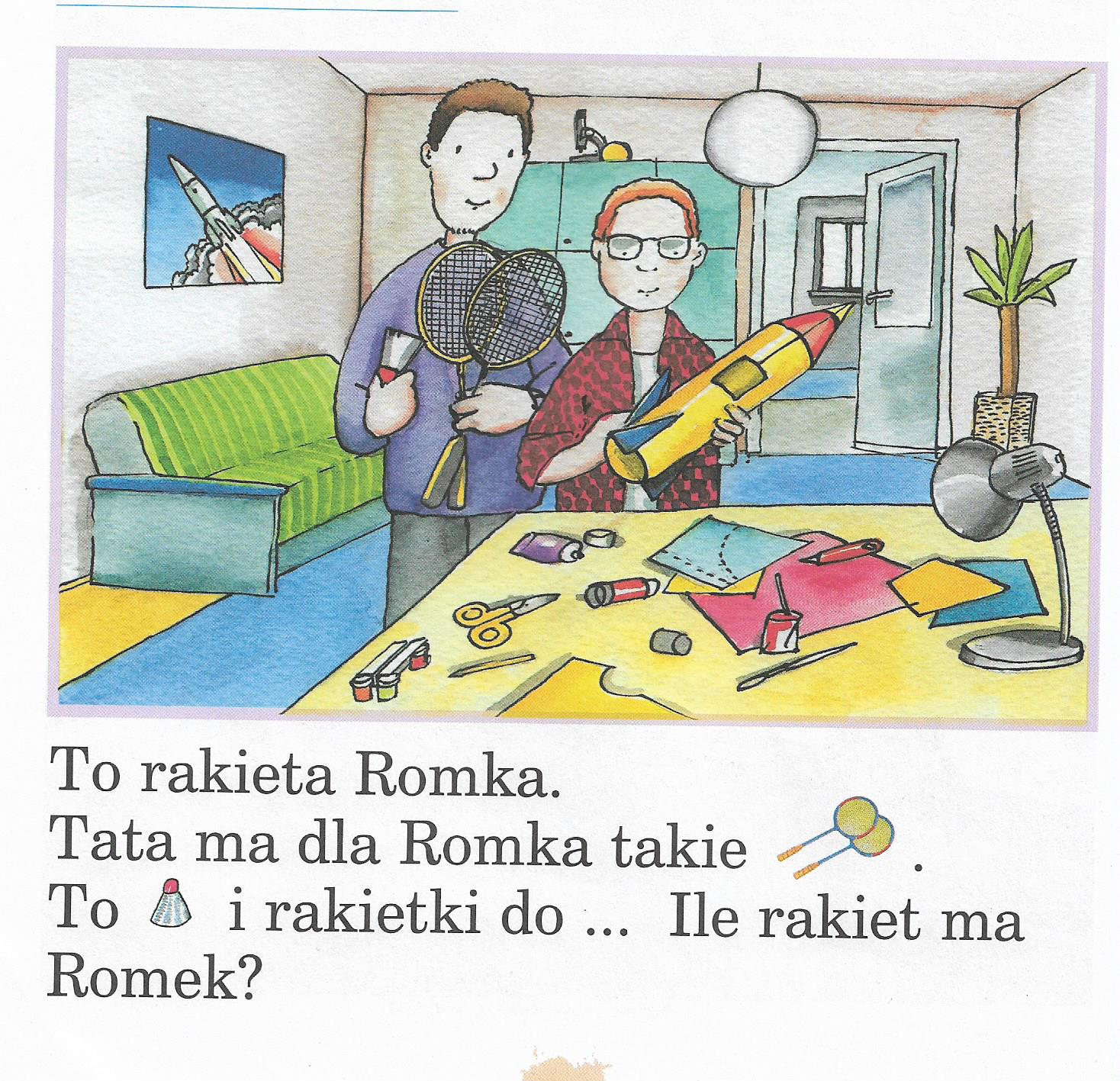 Źródło- skan:  ABC książka sześciolatka, WSiPZadanie 2. Zaznacz na niebiesko miejsce głoski r  wyrazach: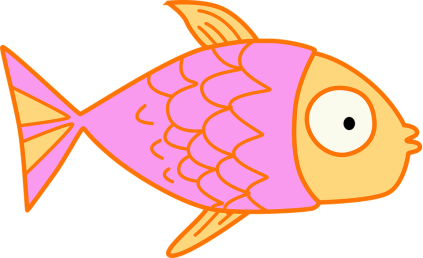 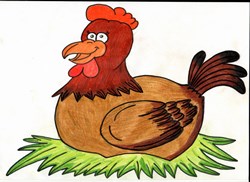 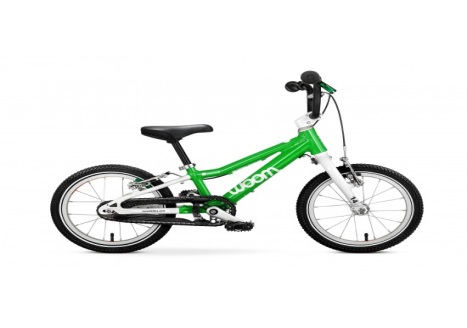 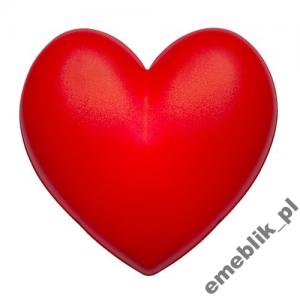 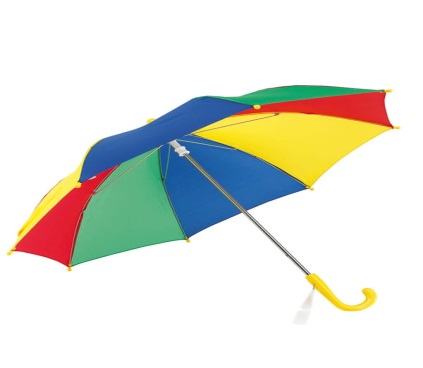 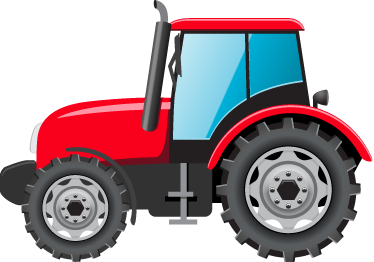 Źródło: Obrazki pobrano z zasobów  grafika google.pl  